09.01.2017                                                                                                                        №6 п с.ГрачевкаОб утверждении положения о порядке осуществления контроля над выполнением условий муниципального контракта или свидетельства об осуществлении перевозок по муниципальному маршруту регулярных перевозок. на территории муниципального образования Грачевский район Оренбургской области           В соответствии с Федеральными законами от 10.12.1995 № 196-ФЗ «О безопасности дорожного движения», от 06.10.2003 № 131-ФЗ  «Об общих принципах организации местного самоуправления в Российской Федерации», Федеральным законом от 27 июля 2010 года N 210-ФЗ "Об организации предоставления государственных и муниципальных услуг" от 13.07.2015 № 220-ФЗ «Об организации регулярных перевозок пассажиров и багажа автомобильным транспортом и городским наземным электрическим транспортом в Российской Федерации и о внесении изменений в отдельные законодательные акты Российской Федерации», руководствуясь Уставом   муниципальном образовании Грачевский район Оренбургской области, п о с т а н о в л я ю :1. Утвердить положение о порядке осуществления контроля над выполнением условий муниципального контракта или свидетельства об осуществлении перевозок по муниципальному маршруту регулярных перевозок на территории муниципального образования Грачевский район Оренбургской области согласно приложению к настоящему постановлению.2.  Контроль за исполнением настоящего постановления возложить на  заместителя главы администрации по оперативным вопросам М.Н. Джалиева.3. Постановление вступает в силу со дня его подписания и подлежит размещению на официальном сайте администрации Грачевского района, на сайте www.право-грачевка.рф.Глава района                                                                                  С.А. Аверкиев   Разослано: Джалиеву М.Н., отделу АиКС, организационно-правовому отделу 2, отделу экономики                                                                                                           Приложение 	к постановлению                                                               администрации района	  от  09.01.2017  №  6 пПОЛОЖЕНИЕо порядке осуществления контроля над выполнением условий муниципального контракта или свидетельства об осуществлении перевозок по муниципальному маршруту регулярных перевозок1.	Настоящее Положение определяет порядок проведения контроля над исполнением юридическими лицами и индивидуальными предпринимателями (далее - перевозчики) условий муниципального контракта или свидетельства об осуществлении перевозок по муниципальному маршруту регулярных перевозок, заключенного (выданного) администрацией муниципального образования Грачевский район Оренбургской области (далее – местная администрация). 2.	Контроль организуется над выполнением иных, не указанных в части 1 статьи 35 Федерального закона от 13.07.2015 г. № 220-ФЗ «Об организации регулярных перевозок пассажиров и багажа автомобильным транспортом и городским наземным электрическим транспортом в Российской Федерации и о внесении изменений в отдельные законодательные акты Российской Федерации», условий муниципального контракта или свидетельства об осуществлении перевозок по муниципальному маршруту регулярных перевозок. 3.	Контроль над исполнением перевозчиками условий муниципального контракта или свидетельства об осуществлении перевозок по муниципальному маршруту регулярных перевозок (далее - контроль) осуществляется уполномоченными должностными лицами местной администрации (далее - должностные лица), а именно: плановый контроль - не чаще одного раза в год; внеплановый контроль - при поступлении обоснованных жалоб и обращений от граждан, организаций, органов местного самоуправления, органов государственного контроля и надзора, а также по поручению руководителя местной администрации. 4.	К осуществлению контроля могут привлекаться должностные лица территориальных органов федеральных органов исполнительной власти и органов местного самоуправления муниципального района и поселений, входящих в состав муниципального района. 5.	Контроль осуществляется в рамках соблюдения перевозчиком условий муниципального контракта и свидетельства об осуществлении перевозок по муниципальному маршруту регулярных перевозок по вопросам: 1)	соблюдения перевозчиком установленной схемы движения автобусов на маршруте, в том числе местоположения пунктов отправления (прибытия) автобусов; 2)	выполнения перевозчиком утвержденного расписания движения автобусов; 3)	соответствия количества транспортных средств на маршруте утвержденному расписанию движения автобусов; 4)	соответствия класса транспортных средств, указанного в свидетельстве об осуществлении перевозок по муниципальному маршруту регулярных перевозок; 5)	использования перевозчиком транспортных средств, приспособленных для перевозки маломобильных групп населения, заявленных на конкурсе; 6)	использования перевозчиком транспортных средств, оборудованных багажным отделением, заявленных на конкурсе; 7)	использования перевозчиком транспортных средств, оборудованных автоматизированной системой учета оплаты проезда, заявленных на конкурсе. 6.	Контроль осуществляется в следующих формах: контроль на линии (маршруте) путем проведения натурных обследований; контроль по результатам данных, полученных от организаций, уполномоченных на осуществление диспетчерского управления и диспетчерского контроля над движением транспортных средств на автобусных маршрутах регулярных перевозок, автовокзалов (автостанций), а также от организаций, имеющих сведения о значении показателей, указанных перевозчиком в заявке на участие в конкурсе. 7.	На проведение контроля должностные лица уполномочиваются распоряжением местной администрации. 8.	В распоряжении местной администрации указываются: 1) дата проведения контрольных мероприятий; 2) фамилии и инициалы должностных лиц; 3) содержание задания. 9. По результатам контроля должностные лица составляют акты контроля по форме согласно приложению (приложение № 1); 10. В акте контроля указываются: дата, время и место составления акта; наименование и реквизиты документа, на основании которого проводилась проверка; номер и дата муниципального контракта или свидетельства об осуществлении перевозок по муниципальному маршруту регулярных перевозок, по которому проводился контроль; фамилии, имена и отчества, должности должностных лиц, проводивших контроль; наименование перевозчика; дата, время и место проведения контроля; сведения о результатах контроля, в том числе о выявленных нарушениях муниципального контракта или свидетельства об осуществлении перевозок по муниципальному маршруту регулярных перевозок. К акту контроля прилагаются материалы контроля, полученные в ходе его проведения. 11.	Акт контроля регистрируется в журнале учета актов контроля по форме согласно приложению (приложение № 2). 12.	По результатам проведения контроля, в случае выявления нарушений условий муниципального контракта или свидетельства об осуществлении перевозок по муниципальному маршруту регулярных перевозок, перевозчику в течение 10 рабочих дней со дня проведения контроля направляется требование на устранение выявленных нарушений (далее - претензия). 13.	В претензии указываются: обстоятельства, установленные при проведении контроля, послужившие основанием для направления претензии; меры, которые надлежит принять перевозчику в целях устранения и (или) недопущения впредь выявленных нарушений условий муниципального контракта или свидетельства об осуществлении перевозок по муниципальному маршруту регулярных перевозок; срок, в течение которого перевозчиком должны быть приняты указанные меры; - предложение перевозчику в установленный срок сообщить в местную администрацию о мерах, принятых им в целях устранения и (или) недопущения впредь выявленных нарушений условий муниципального контракта или свидетельства об осуществлении перевозок по муниципальному маршруту регулярных перевозок; - предупреждение перевозчика о возможности местной администрации обратиться в суд с заявлением о прекращении действия муниципального контракта или свидетельства об осуществлении перевозок по муниципальному маршруту регулярных перевозок. 14. Срок, в течение которого перевозчиком должны быть приняты меры в соответствии с претензией, составляет 10 календарных дней и исчисляется со дня вручения либо получения претензии перевозчиком (его представителем).                                                                                                Приложение                                                                                                к положению № 1___________________                                              "___" ________ 20__ г. (место составления акта)                                                        (дата составления акта)                                                                                                                                                       ___________________                                                                                        (время составления акта)                                                                                                                                  АКТ  контроля администрации муниципального образования Грачнвский район за выполнением условий муниципального контракта или свидетельства об осуществлении перевозок по муниципальному маршруту регулярных перевозокПо адресу/адресам _____________________________________________                                                           (место проведения проверки)  На основании: _________________________________________________                                                                          (вид документа с указанием реквизитов (номер, дата)  была проведена ___________________________проверка в отношении:                                                          (плановая/внеплановая)  _____________________________________________________________  (наименование юридического лица, участника простого товарищества, индивидуального предпринимателя)  Дата и время проведения проверки:  "__"__________20__г.  с__час.___мин.    до___час.___мин.   Акт составлен: _______________________________________________                                                               (наименование органа контроля)  С  копией  распоряжения/приказа  о  проведении  проверки  ознакомлен(ы):  ______________________________________________________________                  (фамилии, инициалы, подпись, дата, время) Лицо(а), проводившее проверку: ________________________________   _____________________________________________________________   (фамилия, имя, отчество ), должность должностного лица (должностных лиц), проводившего(их) контроль)  При проведении проверки присутствовали:_________________________ ______________________________________________________________        (фамилия, имя, отчество), должность руководителя, иного должностного лица (должностных лиц) или уполномоченного представителя юридического лица, индивидуального предпринимателя или уполномоченного представителя индивидуального предпринимателя, участника простого товарищества или их представителя, присутствовавших при проведении контроля)  В ходе проведения контроля выявлено:    Описание выявленных   нарушений  выполнения условий муниципального контракта или свидетельства об осуществлении перевозок по муниципальному маршруту регулярных перевозок                         Прилагаемые к акту документы, аудио-фотоматериалы и другие материалы, полученные в ходе проверки: __________________________  ______________________________________________________________  Подписи лиц, проводивших проверку:_____________________________  С  актом  проверки  ознакомлен(а),  копию  акта   получил(а):  ______________________________________________________________  ______________________________________________________________        (фамилия, имя, отчество (последнее - при наличии), должность руководителя, иного должностного лица или уполномоченного представителя юридического лица, индивидуального предпринимателя, участника простого товарищества или его уполномоченного представителя)                                                                                     "__" __________ 20__ г. ____________________                      (подпись) Члены комиссии:Приложение к положению № 2ЖУРНАЛ учета актов контроля 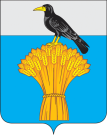 АДМИНИСТРАЦИЯ   МУНИЦИПАЛЬНОГО ОБРАЗОВАНИЯГРАЧЕВСКИЙ  РАЙОН ОРЕНБУРГСКОЙ ОБЛАСТИП О С Т А Н О В Л Е Н И Е№ п/п номер и название маршрута, на котором осуществлялся контроль муниципальный контракт или свидетельство об осуществлении перевозок по муниципальному маршруту регулярных перевозок с перевозчиком (номер, дата) распоряжение на проведение контроля (дата, номер) дата начала и окончания проведения контроля номер акта, количество страниц 1 2 3 4 5 6 